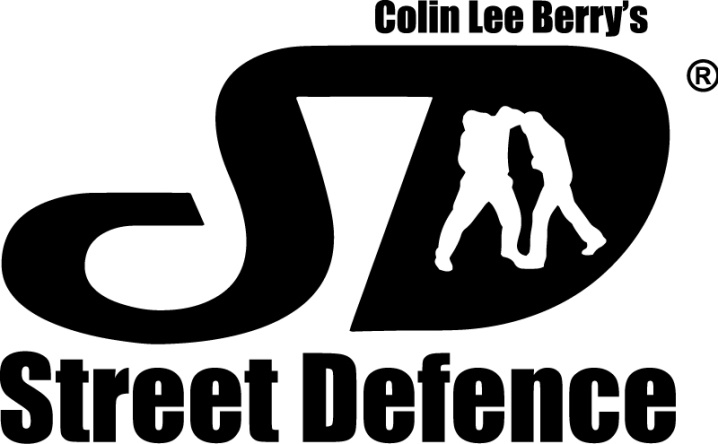 www.streetdefenceuk.com@StreetDefence He creates a really relaxed and encouraging atmosphere when it comes to trying new moves. I'd recommend his classes to anyone interested in learning how to raise their pre-conceived limits in defending themselves."Maria Rawlinson - Commercialisation Manager for Land Securities Properties LtdDear,I am the Lead Street Defence Instructor of  which is the self defence system designed for everyone. Street Defence has been taught to people all over  including the corporate sector. I was wondering whether your workforce would be interested in having a self-defence course/workshop run at your offices or at a studio nearby. Courses can run as a 1 off workshop or over a number of weeks. Participants in Street Defence will learn:Observation & AwarenessAssertivenessConfidenceCutting Edge Self Defence TechniquePersonal SafetyIf you would like to arrange for a self-defence course at your offices or if you need any more information please call me on 07919350290.Yours sincerelyLead Street Defencewww.streetdefenceuk.com@StreetDefence